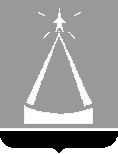 СОВЕТ ДЕПУТАТОВГОРОДСКОГО ОКРУГА ЛЫТКАРИНОРЕШЕНИЕ14.12.2023 № 423/49г.о. Лыткарино«Об утверждении бюджета городского округа Лыткаринона  2024 год  и  на плановый  период 2025 и 2026 годов» В соответствии с Бюджетным кодексом Российской Федерации, Федеральным Законом от 06.10.2003 №131-ФЗ «Об общих принципах организации местного самоуправления в Российской Федерации», Уставом городского округа Лыткарино Московской области, а также с учетом рассмотрения муниципальных программ,  Совет депутатов городского округа ЛыткариноРЕШИЛ:1. Утвердить бюджет городского округа Лыткарино на 2024 год и  на плановый период  2025 и 2026 годов (прилагается).2. Направить бюджет городского округа Лыткарино на 2024 год и на плановый период 2025 и 2026 годов Главе городского округа Лыткарино  для подписания и  опубликования.3. Разместить настоящее решение в сети Интернет на официальном сайте муниципального образования.Председатель Совета депутатов городского округа Лыткарино                                                                   Е.В. Серёгин	                                                                                          УТВЕРЖДЕН                                                                                       решением Совета депутатов                                                                                        городского округа Лыткарино                                                                                         от 14.12.2023 №423/49БЮДЖЕТ ГородСКОГО ОКРУГА ЛЫТКАРИНО НА 2024 ГОД и НА плановый период 2025 и 2026 годовСтатья 1 1. Утвердить основные характеристики бюджета городского округа Лыткарино  на 2024 год:а)  общий объем доходов бюджета городского округа Лыткарино в сумме                       
4 917 054,1 тыс. рублей, в том числе объем межбюджетных трансфертов, получаемых из бюджета Московской области в сумме 3 159 527,4 тыс. рублей; б) общий объем расходов бюджета городского округа Лыткарино  в сумме 4 917 054,1 тыс. рублей;в) дефицит (профицит) бюджета городского округа Лыткарино – 0.2. Утвердить основные характеристики бюджета городского округа Лыткарино на плановый период 2025 и 2026 годов:а) общий объем доходов бюджета городского округа Лыткарино  на 2025 год в сумме 3 125 143,0 тыс. рублей, в том числе объем межбюджетных трансфертов, получаемых из бюджета Московской области, в сумме  1 483 164,4 тыс. рублей и на 2026 год в сумме 2 392 231,1 тыс. рублей, в том числе объем межбюджетных трансфертов, получаемых из бюджета Московской области в сумме 870 603,8 тыс. рублей;б) общий объем расходов бюджета городского округа Лыткарино  на 2025 год в сумме 3 125 143,0 тыс. рублей, в том числе условно  утвержденные расходы  в сумме 41 054,0 тыс. рублей  и на 2026 год в сумме   2 392 231,1 тыс. рублей,  в том числе условно утвержденные расходы в сумме 76 081,7 тыс. рублей; в) дефицит (профицит) бюджета городского округа Лыткарино на 2025 год                             - 0, дефицит (профицит) бюджета городского округа Лыткарино на 2026 год - 0.3. Утвердить общий объем бюджетных ассигнований, направляемых                        на исполнение публичных нормативных обязательств на 2024 год и  на плановый период 2025 и 2026 годов в сумме 16 291,0 тыс. рублей ежегодно.Статья 21. Установить, что в бюджет городского округа Лыткарино зачисляются доходы по нормативам, установленным бюджетным законодательством Российской Федерации и законодательством Московской области.Статья 3 Утвердить:поступления доходов в бюджет городского округа Лыткарино на 2024 год и на плановый период 2025 и 2026 годов согласно приложению 1.распределение бюджетных ассигнований  по разделам, подразделам, целевым статьям (муниципальным программам городского округа Лыткарино и непрограммным направлениям деятельности), группам и подгруппам видов расходов классификации расходов бюджета городского округа Лыткарино                     на 2024 год и на плановый период 2025 и 2026 годов согласно приложению 2;ведомственную структуру расходов бюджета городского округа Лыткарино на 2024 год  и  на плановый период 2025 и 2026 годов согласно приложению 3;распределение бюджетных ассигнований бюджета городского округа Лыткарино по целевым статьям (муниципальным программам городского округа  Лыткарино и непрограммным направлениям деятельности), группам и подгруппам видов расходов классификации расходов бюджета городского округа Лыткарино на 2024 год и на плановый период 2025 и 2026 годов согласно приложению 4;распределение бюджетных ассигнований по разделам и подразделам классификации расходов бюджета городского округа Лыткарино на 2024 год и  на плановый период 2025 и 2026 годов согласно приложению 5.Статья 4 Установить, что муниципальные унитарные предприятия городского округа Лыткарино в соответствии с действующим законодательством Российской Федерации ежемесячно представляют в Финансовое управление города Лыткарино сведения о своих заимствованиях у третьих лиц, включая заимствования у кредитных организаций, в том числе у банков и иных организаций. Статья 5Учесть, что в бюджете городского округа Лыткарино предусматриваются расходы на осуществление бюджетных инвестиций в объекты капитального строительства муниципальной собственности городского округа Лыткарино                 на 2024 год  и на плановый период 2025 и 2026 годов согласно  приложению 6.  Статья 6Установить, что Комитет по управлению имуществом города Лыткарино обеспечивает оформление прав муниципальной собственности  на  объекты капитального строительства, финансируемые за счет средств бюджета городского округа Лыткарино.    Статья 7 Установить, что в целях обеспечения эффективного управления и распоряжения муниципальной собственностью городского округа Лыткарино в расходах бюджета на 2024 год и на плановый период 2025 и 2026 годов предусматриваются средства на оплату услуг по оценке при продаже или ином отчуждении объектов оценки, принадлежащих городскому округу Лыткарино, на проведение кадастровых работ в отношении земельных участков, находящихся в муниципальной собственности, либо государственная собственность на которые не разграничена, объектов недвижимого имущества, находящегося в муниципальной собственности.Статья 8 1. Установить, что в расходах бюджета городского округа Лыткарино                     на 2024 год и на плановый период  2025 и 2026 годов на основании                                статьи 31.1. Федерального закона от  12.01.1996  №7-ФЗ «О некоммерческих организациях», статьи 19 Федерального закона  от  26.07.2006 №135-ФЗ                                  «О защите конкуренции» в рамках реализации подпрограммы «Развитие и поддержка социально ориентированных некоммерческих организаций» муниципальной программы «Социальная защита населения» предусмотрены средства на предоставление финансовой поддержки в виде субсидии социально ориентированным некоммерческим организациям, осуществляющим свою деятельность на территории городского округа Лыткарино:1) Лыткаринской городской организации Московской областной организации Общероссийской общественной организации «Всероссийское общество инвалидов»:на 2024 год  в сумме 70,0 тыс. рублей;на плановый период 2025 и 2026 годов в сумме 70,0 тыс. рублей и  70,0 тыс. рублей соответственно.2) Лыткаринской городской общественной организации ветеранов (пенсионеров) войны, труда, Вооруженных сил и правоохранительных органов:на 2024 год в сумме 70,0 тыс. рублей;на плановый период 2025 и 2026 годов в сумме 70,0 тыс. рублей и   70,0 тыс. рублей соответственно.2. Средства субсидий предоставляются в соответствии с соглашением, заключенным Администрацией городского округа Лыткарино с организацией - получателем субсидии.Статья 9 1. Установить, что в целях оказания поддержки объединениям граждан, участвующим в охране общественного порядка и создания условий  для деятельности народных дружин, в расходах бюджета городского округа Лыткарино на 2024 год и на плановый период  2025 и 2026 годов на основании  статьи 16 Федерального закона от  06.10.2003 №131-ФЗ  «Об общих принципах организации местного самоуправления в Российской Федерации»,  статьи 1 Закона  Московской  области от 21.01.2015  №2/2-15-ОЗ «Об отдельных вопросах участия граждан в охране общественного порядка на территории Московской области» предусмотрены средства    в сумме 64,8 тыс. рублей ежегодно в виде субсидии на материально-техническое обеспечение деятельности местной общественной организации «Лыткаринская Народная Дружина», участвующей в охране общественного порядка на территории городского округа Лыткарино.  2. Порядок предоставления субсидии, предусмотренной частью 1 настоящей статьи, устанавливается Администрацией городского округа Лыткарино.3. Средства субсидии предоставляются в соответствии с соглашением, заключенным Администрацией городского округа Лыткарино.Статья 10Установить, что в расходах бюджета городского округа Лыткарино                  на 2024 год предусматриваются средства на предоставление субсидий юридическим лицам, индивидуальным предпринимателям, осуществляющим управление многоквартирными домами на территории городского округа Лыткарино, на возмещение части затрат, связанных с  выполненным ремонтом подъездов в многоквартирных домах, в сумме  2 664,0 тыс. рублей.   2. Порядок предоставления субсидий, предусмотренных частью 1 настоящей статьи, устанавливается Администрацией городского округа Лыткарино.3. Средства субсидий предоставляются в соответствии с соглашениями, заключенными Администрацией городского округа Лыткарино с юридическими лицами, индивидуальными предпринимателями – получателями субсидий.Статья 11Установить, что муниципальные правовые акты органов                              местного самоуправления городского округа Лыткарино, влекущие дополнительные расходы за счет средств бюджета городского округа Лыткарино в 2024 году и  плановом периоде 2025 и 2026 годов, а также сокращающие его доходную базу, реализуются и применяются только при наличии соответствующих источников дополнительных поступлений в бюджет и (или) при сокращении расходов по конкретным статьям бюджета на 2024 год и на плановый период 2025 и 2026 годов, а также после внесения соответствующих изменений в бюджет городского округа Лыткарино на 2024 год и на плановый период 2025 и 2026 годов.Статья 121. Утвердить объем бюджетных ассигнований Дорожного фонда городского округа Лыткарино за счет средств бюджета городского округа Лыткарино:  2024 год – 7 750,1 тыс. рублей;   2025 год – 8 209,2 тыс. рублей;  2026 год  - 8 667,0 тыс. рублей. 2. Бюджетные ассигнования Дорожного фонда городского округа Лыткарино, определенные частью 1 настоящей статьи, предусматриваются на финансирование расходов в рамках реализации мероприятий Муниципальной программы «Развитие и функционирование дорожно-транспортного комплекса». Статья 13Установить размер резервного фонда Администрации городского округа Лыткарино на предупреждение и ликвидацию чрезвычайных ситуаций и последствий стихийных бедствий на 2024 год в сумме 1 000,0 тыс. рублей. 2. Использование средств резервного фонда Администрации городского округа Лыткарино осуществляется в установленном порядке.Статья 14Установить верхний предел муниципального долга городского округа Лыткарино  на 1 января 2025 года в размере 319 842,2 тыс. рублей, в том числе:- по кредитам, полученным Администрацией городского округа Лыткарино от имени муниципального образования в кредитных организациях                                             - 105 547,9 тыс. рублей;- по бюджетным кредитам из других бюджетов бюджетной системы Российской Федерации – 214 294,3 тыс. рублей;- по муниципальным гарантиям городского округа Лыткарино – 0.Установить верхний предел муниципального долга городского округа Лыткарино на 1 января 2026 года в размере 319 842,2 тыс. рублей, в том числе:- по кредитам, полученным Администрацией городского округа Лыткарино от имени муниципального образования  в кредитных организациях – 211 095,8 тыс. рублей;- по бюджетным кредитам из других бюджетов бюджетной системы Российской Федерации – 108 746,4 тыс. рублей;- по муниципальным гарантиям городского округа Лыткарино – 0.Установить верхний предел муниципального долга городского округа Лыткарино на 1 января 2027 года в размере 319 842,2 тыс. рублей, в том числе:- по кредитам, полученным Администрацией городского округа Лыткарино от имени муниципального образования  в кредитных организациях  - 319 842,2 тыс. рублей;- по бюджетным кредитам из других бюджетов бюджетной системы Российской Федерации – 0;-   по муниципальным гарантиям городского округа Лыткарино – 0.Статья 15Установить предельный объём заимствований городского округа Лыткарино:2024 год в сумме 105 547,9 тыс. рублей;2025 год в сумме 211 095,8 тыс. рублей;2026 год в сумме 319 842,2 тыс. рублей.Статья 16Установить объём расходов бюджета городского округа Лыткарино                      на обслуживание муниципального долга городского округа Лыткарино                                  на 2024 год в размере 1 868,5 тыс. рублей, на 2025 год в размере                                   20 765,8 тыс. рублей, на 2026 год в размере 45 933,9 тыс. рублей. Статья 17Утвердить источники внутреннего финансирования дефицита бюджета городского округа Лыткарино на 2024 год и на плановый период 2025 и 2026 годов согласно приложению 7.Статья 18Утвердить программу муниципальных внутренних заимствований городского округа Лыткарино на 2024 год и на плановый период 2025 и 2026 годов согласно приложению 8.Статья 19Установить, что на основании пункта 1 статьи 19 Федерального закона                от 26.07.2006 №135-ФЗ «О защите конкуренции» предоставляются муниципальные преференции:         на  2024 год  в соответствии  с  приложением 9;         на плановый период 2025 и 2026 годов в соответствии с приложением 10.Статья 20Учесть, что из бюджета Московской области бюджету городского округа Лыткарино предоставляются межбюджетные трансферты в виде субвенций, субсидий и иных межбюджетных трансфертов, имеющих целевое назначение на 2024 год  и на плановый период 2025 и 2026 годов согласно приложению 11.2. Установить, что главными распорядителями вышеуказанных межбюджетных трансфертов, поступающих из бюджета Московской области в  бюджет городского округа Лыткарино в 2024 году и плановом периоде 2025 и 2026 годов, являются отраслевые органы Администрации городского округа Лыткарино, к компетенции которых относится осуществление исполнительно-распорядительной деятельности на территории городского округа Лыткарино                                     в соответствующей сфере.  Статья 21 Установить, что остатки средств бюджета городского округа Лыткарино  на начало текущего финансового года: в объеме средств, необходимых для покрытия временных кассовых разрывов, возникающих в ходе исполнения бюджета городского округа Лыткарино в текущем финансовом году, направляются на их покрытие, но                  не более общего объема остатков средств бюджета городского округа Лыткарино на начало текущего финансового года;в объеме, не превышающем сумму остатка неиспользованных бюджетных ассигнований на увеличение бюджетных ассигнований  на  оплату заключенных от имени муниципального образования муниципальных контрактов на поставку товаров, выполнение работ, оказание услуг, подлежавших в соответствии с условиями этих муниципальных контрактов оплате в отчетном финансовом году;в объеме превышения общей суммы заимствований муниципального образования над общей суммой средств, направленных на финансирование дефицита местного бюджета, и объемов погашения долговых обязательств муниципального образования по итогам отчетного финансового года направляются в текущем финансовом году на осуществление выплат, сокращающих долговые обязательства муниципального образования.Статья 22Установить, что муниципальные бюджетные и автономные учреждения не позднее 1 июня 2024 года обеспечивают возврат в бюджет городского округа Лыткарино средств в объеме остатков субсидий, предоставленных им в 2023 году на финансовое обеспечение выполнения муниципальных заданий на оказание муниципальных услуг (выполнение работ), образовавшихся в связи с  не достижением установленных муниципальным заданием показателей, характеризующих объем муниципальных услуг (работ), в порядке, установленном Администрацией городского округа Лыткарино. Статья 23       1.  Установить, что в 2024 году территориальный орган Федерального казначейства осуществляет казначейское сопровождение указанных в части 2 настоящей статьи средств, источником финансового обеспечения которых являются средства, предоставляемые из бюджета городского округа Лыткарино.2. Установить, что казначейскому сопровождению подлежат следующие средства:  1) авансовые платежи по муниципальным контрактам о выполнении работ по строительству, реконструкции, капитальному ремонту объектов капитального строительства муниципальной собственности городского округа Лыткарино Московской области, в том числе муниципальным контрактам, предусмотренным частями 16, 16.1 статьи 34, частями 56, 57, 63.1 статьи 112 Федерального закона от 5 апреля 2013 года N 44-ФЗ "О контрактной системе в сфере закупок товаров, работ, услуг для обеспечения государственных и муниципальных нужд" (далее в настоящей статье - муниципальные контракты), заключаемым с 1 января 2024 года получателями средств бюджета городского  округа Лыткарино Московской области на сумму 50 000 тыс. рублей и более, если размер авансового платежа на дату заключения муниципального контракта не превышает 10 процентов его цены и получателем средств бюджета городского округа Лыткарино при определении поставщика (подрядчика, исполнителя) не установлено требование о предоставлении обеспечения исполнения муниципального контракта не менее чем в размере авансового платежа;  2) авансовые платежи по контрактам (договорам) о поставке товаров, выполнении работ, оказании услуг, заключаемым с 1 января 2024 года исполнителями и соисполнителями на сумму 5000 тыс. рублей и более и источником финансового обеспечения которых являются средства, указанные в пункте 1 настоящей части.   	 3. Положения частей 1 и 2 настоящей статьи не распространяются на средства:       1) определенные статьей 242.27 Бюджетного кодекса Российской Федерации;        2) определенные федеральными законами, нормативными правовыми актами Правительства Российской Федерации, казначейское сопровождение которых осуществляется Федеральным казначейством.Статья 24Установить, что бюджетные инвестиции юридическим лицам,                               не являющимся муниципальными учреждениями и муниципальными унитарными предприятиями, из бюджета городского округа Лыткарино  на 2024 год  и на плановый период 2025 и 2026 годов не предоставляются.Статья 25 Установить дополнительные основания для внесения изменений 
в сводную бюджетную роспись бюджета городского округа Лыткарино Московской области в соответствии с решениями начальника Финансового управления города Лыткарино, без внесения изменений в решение о бюджете, предусмотренные пунктом 2.1. статьи 35 Положения о бюджете и бюджетном процессе в городском округе  Лыткарино Московской области, утвержденного Решением Совета депутатов городского округа Лыткарино №309/35 от 01.11.2012. Статья 26 Настоящий документ вступает в силу со дня его опубликования. 2. Со дня вступления в силу до 1 января 2024 года настоящий документ применяется в целях обеспечения исполнения бюджета городского округа Лыткарино в 2024 году.Глава городского округа Лыткарино                                                         К.А.Кравцов